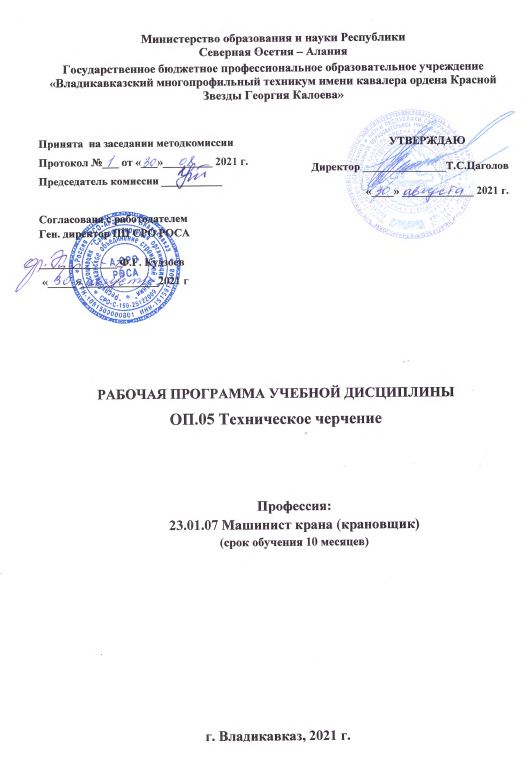 Министерство образования и науки РеспубликиСеверная Осетия – АланияГосударственное бюджетное профессиональное образовательное учреждение«Владикавказский многопрофильный техникум имени кавалера ордена Красной Звезды Георгия Калоева»рабочая ПРОГРАММа УЧЕБНОЙ ДИСЦИПЛИНЫОП.05 Техническое черчениеПрофессия: 23.01.07 Машинист крана (крановщик) (срок обучения 10 месяцев)г. Владикавказ, 2021 г. Рабочая программа учебной дисциплины разработана на основе примерной программы, рекомендованной Экспертным советом по профессиональному образованию Федерального государственного учреждения Федерального института развития образования (ФГУ ФИРО), и Федерального государственного образовательного стандарта среднего профессионального образования 23.01.07 Машинист крана (крановщик),  входящей в состав укрупненной группы профессий 23.00.00 Техника и технологии наземного транспорта. Организация-разработчик:Государственное бюджетное профессиональное образовательное учреждение «Владикавказский многопрофильный техникум имени кавалера ордена Красной Звезды Георгия Калоева» РСО - Алания, г. ВладикавказРазработчики:Годизова Лариса Федоровна, преподаватель ГБПОУ ВМТ им. Г. Калоева г. Владикавказа  РСО - АланияРазработчик от работодателя:Кудзоев Фидар Георгиевич,  генеральный директор ПП СРО РОСАСОДЕРЖАНИЕ                                                                                                                           стр.ПАСПОРТ РАБОЧЕЙ ПРОГРАММЫ УЧЕБНОЙ	4 ДИСЦИПЛИНЫСТРУКТУРА И  СОДЕРЖАНИЕ УЧЕБНОЙ	5 ДИСЦИПЛИНЫУСЛОВИЯ РЕАЛИЗАЦИИ РАБОЧЕЙ ПРОГРАММЫ УЧЕБНОЙ ДИСЦИПЛИНЫ	10КОНТРОЛЬ И ОЦЕНКА РЕЗУЛЬТАТОВ ОСВОЕНИЯ	 11 УЧЕБНОЙ ДИСЦИПЛИНЫПАСПОРТ РАБОЧЕЙ ПРОГРАММЫ УЧЕБНОЙ  ДИСЦИПЛИНЫ ОП.05 Техническое черчение Область применения  программы Рабочая программа учебной дисциплины является частью программы подготовки квалифицированных рабочих, служащих в соответствии с ФГОС по 23.01.07 Машинист крана (крановщик),  входящей в состав укрупненной группы профессий 23.00.00 Техника и технологии наземного транспорта 	Программа учебной дисциплины может быть использована  в дополнительном  профессиональном образовании (в программах повышения квалификации и переподготовки) и профессиональной подготовке по профессиям рабочих: 13790 Машинист крана (крановщик), 13788 Машинист крана автомобильного. Место учебной дисциплины в структуре программы подготовки квалифицированных рабочих, служащих: 	дисциплина 	входит 	в общепрофессиональный цикл. Цели и задачи учебной дисциплины – требования к результатам освоения учебной дисциплины: В результате освоения учебной дисциплины обучающийся должен уметь:  читать рабочие и сборочные чертежи и схемы; выполнять эскизы, технические рисунки и простые чертежи деталей, их элементов, узлов. В результате освоения учебной дисциплины обучающийся должен знать:  - правила чтения технической документации; способы графического представления объектов, пространственных образов и схем; правила выполнения чертежей, технических рисунков и эскизов;  - технику и принципы нанесения размеров. 1.4. Рекомендуемое количество часов на освоение  программы учебной дисциплины: максимальной учебной нагрузки обучающегося 51 час, в том числе: обязательной аудиторной учебной нагрузки обучающегося 34  часа; самостоятельной работы обучающегося 17часов. 2. СТРУКТУРА И СОДЕРЖАНИЕ УЧЕБНОЙ ДИСЦИПЛИНЫ 2.1. Объем учебной дисциплины и виды учебной работы Тематический план и содержание учебной дисциплины ОП.05 Техническое черчение Для характеристики уровня освоения учебного материала используются следующие обозначения: — репродуктивный (выполнение деятельности по образцу, инструкции или под руководством); — продуктивный (планирование и самостоятельное выполнение деятельности, решение проблемных задач).3. УСЛОВИЯ РЕАЛИЗАЦИИ УЧЕБНОЙ ДИСЦИПЛИНЫ 3.1. 	Требования 	к 	минимальному 	материально-техническому обеспечению Реализация учебной дисциплины требует наличия кабинета технического черчения.  Оборудование учебного кабинета:  рабочее место преподавателя; посадочные места по количеству обучающихся; комплект учебно-методической документации (учебники и учебные пособия); наглядные пособия (плакаты, стенды, макеты)  Технические средства обучения:  компьютер 	с 	лицензионным 	программным 	обеспечением 	и мультимедиапроектор. 3.2. Информационное обеспечение обучения Перечень рекомендуемых учебных изданий, Интернет-ресурсов, дополнительной литературы Основные источники: ГОСТ 2.10595. Общие требования к текстовым документам. ГОСТ 2.00193. ЕСКД — единая система конструкторской документации. Зайцев С.А. Технические измерения. М.: Академия, 2018Бродский А.М., Фазлулин Э.М., Халдинов В.А. Инжереная графика.- М.: ИЦ «Академия», 2015.Феофанов А.Н. Основы машиностроительного черчения. -                              М.: Академия, 2014. Феофанов А.Н. Чтение рабочих чертежей. М.: Академия. 2010. Дополнительные источники:Чекмарев А.А. Задачи и задания по инженерной графике. М.: Академия, 2008.  Свиридова Т.А. Инженерная графика. Теория изображений. Часть V. М.: ГОУ «УМЦ ЖДТ», 2009. Феофанов А.Н. Чтение рабочих чертежей. М.: Академия. 2010. Электронные образовательные ресурсы: Электронный ресурс «Общие требования к чертежам». Форма доступа: www.propro.ru Электронный ресурс «Инженерная графика». Форма доступа: www.informika.ru 4. КОНТРОЛЬ И ОЦЕНКА РЕЗУЛЬТАТОВ ОСВОЕНИЯ УЧЕБНОЙ ДИСЦИПЛИНЫ Контроль и оценка результатов освоения учебной дисциплины осуществляется преподавателем в процессе проведения практических занятий и лабораторных работ, тестирования, а также выполнения обучающимися индивидуальных заданий, проектов, исследований. Принята  на заседании методкомиссииПротокол №___ от «___»_________ 2021 г.Председатель комиссии ___________Согласована с работодателемГен. директор ПП СРО РОСА______________ Ф.Г. Кудзоев «_____»______________2021 г                        УТВЕРЖДАЮДиректор _______________Т.С.Цаголов«____» _____________ 2021 г.Вид учебной работы Объем часов Максимальная учебная нагрузка (всего) 51 Обязательная аудиторная учебная нагрузка (всего)  34в том числе:      практические работы 7Самостоятельная работа обучающегося (всего) 17 в том числе: Проработка конспектов занятий, подготовка к практическим занятиямвыполнение домашнего задания, 107 Итоговая аттестация в форме дифференцированного зачета             1Наименование разделов и тем Содержание учебного материала, практические занятия, самостоятельная работа обучающихся Содержание учебного материала, практические занятия, самостоятельная работа обучающихся Содержание учебного материала, практические занятия, самостоятельная работа обучающихся Объем часов Уровень освоения 1 2 2 2 3 4 Раздел 1. Геометрические построения8Тема 1.1. Правила оформления чертежей и проекционное черчение Содержание учебного материала Содержание учебного материала Содержание учебного материала 4Тема 1.1. Правила оформления чертежей и проекционное черчение 11Построение параллельных и взаимно-перпендикулярных прямых2Тема 1.1. Правила оформления чертежей и проекционное черчение 22Деление отрезка прямой. Построение углов.2Тема 1.1. Правила оформления чертежей и проекционное черчение 33 Деление окружности на равные части2Тема 1.1. Правила оформления чертежей и проекционное черчение 44 Сопряжения2Тема 1.1. Правила оформления чертежей и проекционное черчение Практические занятия  Практические занятия  Практические занятия  1Тема 1.1. Правила оформления чертежей и проекционное черчение  Построение детали с элементами сопряженияТема 1.1. Правила оформления чертежей и проекционное черчение Самостоятельная  работа обучающихся Построение равносторонних многоугольников. Построение эллипса. Построение сопряжения.Самостоятельная  работа обучающихся Построение равносторонних многоугольников. Построение эллипса. Построение сопряжения.Самостоятельная  работа обучающихся Построение равносторонних многоугольников. Построение эллипса. Построение сопряжения.3 Раздел 2. Основные положения начертательной геометрии9Тема 2.1. Общие сведения о машиностроительном черчении. Чертежи и схемы  Содержание учебного материала Содержание учебного материала Содержание учебного материала 3Тема 2.1. Общие сведения о машиностроительном черчении. Чертежи и схемы  1.1. Методы проецирования на три взаимно- перпендикулярные плоскости2Тема 2.1. Общие сведения о машиностроительном черчении. Чертежи и схемы  2.2.Многогранники ( призма, пирамида) и поверхности вращения (цилиндр, конус, сфера)2Тема 2.1. Общие сведения о машиностроительном черчении. Чертежи и схемы  3.3.Тема 2.3Аксонометрические проекции.2Тема 2.1. Общие сведения о машиностроительном черчении. Чертежи и схемы  Практические занятия Практические занятия Практические занятия 3Тема 2.1. Общие сведения о машиностроительном черчении. Чертежи и схемы   Проецирование детали на три  взаимно- перпендикулярные плоскостиТема 2.1. Общие сведения о машиностроительном черчении. Чертежи и схемы   Построение технической детали в изометрии и диметрииТема 2.1. Общие сведения о машиностроительном черчении. Чертежи и схемы   Построение технической детали в изометрии и диметрииТема 2.1. Общие сведения о машиностроительном черчении. Чертежи и схемы  Самостоятельная  работа обучающихся Построение третьей проекции по двум заданным. Подготовка индивидуальных заданий в форме сообщений . Систематическая проработка  конспектов занятий.Самостоятельная  работа обучающихся Построение третьей проекции по двум заданным. Подготовка индивидуальных заданий в форме сообщений . Систематическая проработка  конспектов занятий.Самостоятельная  работа обучающихся Построение третьей проекции по двум заданным. Подготовка индивидуальных заданий в форме сообщений . Систематическая проработка  конспектов занятий.3Раздел 3.  Основные правила выполнения чертежей.9Тема 3.1Содержание учебного материалаСодержание учебного материалаСодержание учебного материала5Тема 3.111ЕСКД. Общие правила оформления чертежей 5Тема 3.122Изображение (виды, сечения, разрезы)5Тема 3.133Примеры построения недостающих проекций по двум заданным.5Тема 3.144Нанесение размеров и их предельных отклонений5Тема 3.155Эскиз детали и технический рисунок5Тема 3.1Практические занятияПрактические занятияПрактические занятия1Тема 3.1 Построение технической детали в трех проекциях с необходимым разрезом1Тема 3.1Самостоятельная  работа обучающихся Выполнение чертежного шрифта. Выполнение основной надписи (штампа). Масштабы.Самостоятельная  работа обучающихся Выполнение чертежного шрифта. Выполнение основной надписи (штампа). Масштабы.Самостоятельная  работа обучающихся Выполнение чертежного шрифта. Выполнение основной надписи (штампа). Масштабы.3Раздел 4. Правила выполнения чертежей некоторых деталей и их соединений.11Тема  4.1Содержание учебного материалаСодержание учебного материалаСодержание учебного материала8Тема  4.1Резьбы8Тема  4.1Резьбы8Тема  4.1Крепежные изделия8Тема  4.1Резьбовые соединения8Тема  4.1Шпоночные и шлицевые соединения8Тема  4.1Неразъемные  соединения 8Тема  4.1Зубчатые передачи8Тема  4.1Пружины8Тема  4.1Практические занятияПрактические занятияПрактические занятияТема  4.1Самостоятельная работа обучающихся Выполнение эскизов деталей имеющих резьбу. Чтение чертежей зубчатых передач. Чтение сборочных чертежей изделий по профессииПодготовка индивидуальных заданий в форме сообщений и рефератов.Самостоятельная работа обучающихся Выполнение эскизов деталей имеющих резьбу. Чтение чертежей зубчатых передач. Чтение сборочных чертежей изделий по профессииПодготовка индивидуальных заданий в форме сообщений и рефератов.Самостоятельная работа обучающихся Выполнение эскизов деталей имеющих резьбу. Чтение чертежей зубчатых передач. Чтение сборочных чертежей изделий по профессииПодготовка индивидуальных заданий в форме сообщений и рефератов.3Раздел 5. Чертежи общего вида и сборочные чертежи8Тема 5.1.Содержание учебного материалаСодержание учебного материалаСодержание учебного материала4Тема 5.1.11Чертежи общего вида4Тема 5.1.22Деталирование4Тема 5.1.33Спецификация4Тема 5.1.44Сборочный чертеж4Тема 5.1.Практические занятияПрактические занятияПрактические занятия2Тема 5.1.1Выполнение сборочного чертежа и спецификацииВыполнение сборочного чертежа и спецификации2Тема 5.1.2Выполнение сборочного чертежа и спецификацииВыполнение сборочного чертежа и спецификации2Тема 5.1.Самостоятельная  работа обучающихсяВыполнение деталирования масленки . Выполнение спецификации по заданному сборочному чертежуСамостоятельная  работа обучающихсяВыполнение деталирования масленки . Выполнение спецификации по заданному сборочному чертежуСамостоятельная  работа обучающихсяВыполнение деталирования масленки . Выполнение спецификации по заданному сборочному чертежу3Раздел 6. Схемы3Раздел 6. СхемыСодержание учебного материалаСодержание учебного материалаСодержание учебного материала2Раздел 6. Схемы1Определения. Термины. Виды и типы схем. Правила выполнения схем.Определения. Термины. Виды и типы схем. Правила выполнения схем.2Раздел 6. Схемы2Условные графические обозначения некоторых элементов схемУсловные графические обозначения некоторых элементов схем2Раздел 6. СхемыСамостоятельная  работа обучающихсяПодготовка к дифференцированному зачету.Самостоятельная  работа обучающихсяПодготовка к дифференцированному зачету.Самостоятельная  работа обучающихсяПодготовка к дифференцированному зачету.2	Дифференцированный зачет	Дифференцированный зачет	Дифференцированный зачет	Дифференцированный зачет1Всего:Всего:Всего:Всего:51Результаты обучения (освоенные умения, усвоенные знания) Формы и методы контроля и оценки результатов обучения  Умения: читать рабочие и сборочные чертежи и схемы Оценка деятельности на практических занятиях  выполнять эскизы, технические рисунки и простые чертежи деталей, их элементов, узлов Оценка качества выполнения графической работы.  Оценка деятельности на практических занятиях. Знания: правила чтения технической документации; Устный опрос. Оценка качества выполнения контрольных работ. способы графического представления объектов, пространственных образов и схем Оценка качества выполнения контрольных работ. Оценка деятельности на практических занятиях правила выполнения чертежей, технических рисунков и эскизов Оценка качества выполнения графической работы. Оценка качества выполнения контрольных работ. технику и принципы нанесения размеров Устный опрос. Оценка качества выполнения графической работы. Оценка деятельности на практических занятиях. 